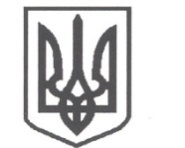 УКРАЇНАСРІБНЯНСЬКА СЕЛИЩНА РАДАЧЕРНІГІВСЬКОЇ ОБЛАСТІРІШЕННЯ(друга сесія восьмого скликання)23 грудня 2020 року	смт Срібне              		Про затвердження заступника селищного голови з гуманітарних питань та соціальної політикиРозглянувши пропозицію Срібнянського селищного голови щодо кандидатури БОНДАРЕНКО Ніни Григорівни на посаду заступника селищного голови з гуманітарних питань та соціальної політики, керуючись ст.26 Закону України «Про місцеве самоврядування в Україні», відповідно до статей 10,14,15 Закону України «Про службу в органах місцевого самоврядування»,, селищна рада вирішила:1. Затвердити заступником селищного голови з гуманітарних питань та соціальної політики БОНДАРЕНКО Ніну Григорівну з 24 грудня 2020 року.2. Встановити заступнику селищного голови з гуманітарних питань та соціальної політики БОНДАРЕНКО Ніні Григорівні 11 ранг п’ятої категорії посад посадової особи місцевого самоврядування.Селищний голова						                  О.ПАНЧЕНКО